中文题目（二号宋体，居中）梁某某1,3，周 某2，张某某3（作者：小四楷体，居中，如是多作者，作者间用逗号隔开）（1.××大学××学院，山西 太原 030021；2.四川省地震局，四川 成都 610041；3.北京市××，北京 102200）（小五宋体，居中，如作者单位为多个，作者姓名加上上标，上标标注为相应作者单位）摘  要（小五黑体）：论文摘要是文章的浓缩，很重要。用第3人称撰写，须写清楚4要素：目的（去掉常识性背景性描述，直接说明研究目的）、方法（具体方法内容）、结果（应给出主要数据）和结论，不要出现标题的简单重复。建议格式为采用……资料，利用……方法，进行了……研究，得到……结论。（小五宋体）关键词（小五黑体）：关键词1；关键词2；关键词3（小五宋体；关键词不少于3个，多个关键词间用分号隔开）中图分类号：            文献标识码：             文章编号：1001-8115(0000)00-0000-00DOI：10.13716/j.cnki.1001-8115.0000.00.0000 引言正文五号宋体，首行缩进2个字符。引言（第一部分）是必须的，应简要回顾本文所涉及的科学问题的研究历史，简要介绍相关理论或研究背景。需列举相关参考文献，尤其近2—3年内的研究成果。应非常明确的给出本研究的目的，以及与以往研究的不同之处，并在此基础上提出本文要解决的问题，最后交代本研究所采用的方法和技术手段等。论文编排层次（一级标题：四号黑体，左对齐）（二级标题：五号楷体，左对齐）(三级标题：五号宋体，左对齐)从引言之后开始分节，章节号采用标题顶格排序，建议不超过三级标题。正文要求及示例插图插图应主题突出，自明性强。按照正文中出现的先后顺序编号，并按照“文先图后”、“图随文走”的原则插入正文中的相应位置，达到图中内容表示清楚，字号大小合适，线条粗细适当，且字号、线条、图例位置等都具有一致性。论文定稿后所有插图请提供矢量图，如无法提供矢量图，请提供dpi>400的tif或者jpg格式插图。本刊为全彩印刷，若是存在黑白图不能表达清楚的情况，必须使用彩图。1）插图规格：通栏图宽度不超过15 cm，分栏图宽度不超过8 cm，整版图高度21 cm内；图题小五黑体，全文图序号从1开始编号。2）如插图由几幅小图组成，请用作图软件合并为一个图，如每幅小图都有小图题，小图题放到每幅小图正下方居中位置（见图1），没有小图题的，用（a）、（b）、（c）……等标示在每幅小图的左上角。多个小图横坐标、纵坐标“物理量/单位”一致，“物理量/单位”只标示在总图的左侧和下方（见图2）。3）插图字体字号：依据插图大小来确定字号，不要用整体压缩的形式确定字号，正文字体是五号，插图插入文中字号一般应不超过正文字号。如果图中有不同级别内容的字，可根据结构，适当调整字体大小。汉字字体用宋体表示，字母及阿拉伯数字用Time New Roman。图中出现的文字和图的横纵坐标名的英文需要翻译成相应的中文。4）图中边框统一为黑实线，经纬度统一放在上边框和右边框，第一个经纬度的数字后面加字母E和N。刻度线在图框的内侧，数值标在相应刻度下方。横、纵坐标的物理量和单位要齐备，标注形式为“量/单位”，以如“r/km”、“日期/年-月”的格式标注在坐标轴居中位置。图中字母为变量，用斜体表示，如表示震级的MS，表示时间的t等。5）插图如涉及国界、海岸线等敏感内容，尽量改为示意图。如果要保留，请通过http://bzdt.ch.mnr.gov.cn/下载最新国界图，将内容绘制其上，并按照《地图管理条例》有关要求送相应的测绘地理信息主管部门审核并标注审图号。涉及到保密站点（台站坐标、基站坐标等）的图，请删掉经纬度，标出比例尺。 6）地名等不宜覆盖插图中的线条，一般台站、地名的文字放在图标下方。图中只保留和文中内容相关的几条断裂，断裂、地块较少，请在图中断裂线旁、地块处直接标出名称，如断裂、地块等较多，名称说明以图例的形式表示。7）图例：图中所有符号可以用图例表示的，请尽量做成图例，并把所有图例及图例说明放在右下角，放入图框中，图例框内标出图例二字。如图例太多无法做到图中，可放在图下方。8）图中标有地震，请在地震图标旁边以如形式标出。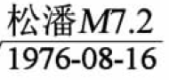 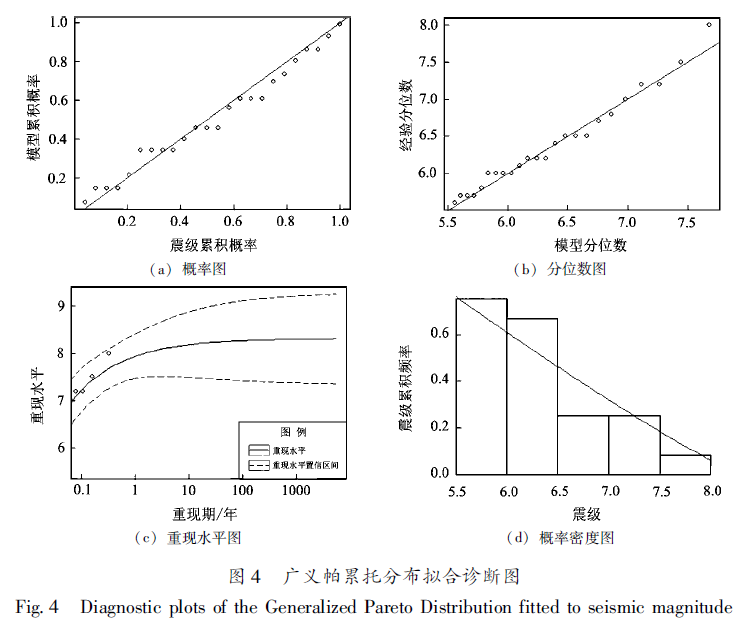 图1 小图题的放置位置示意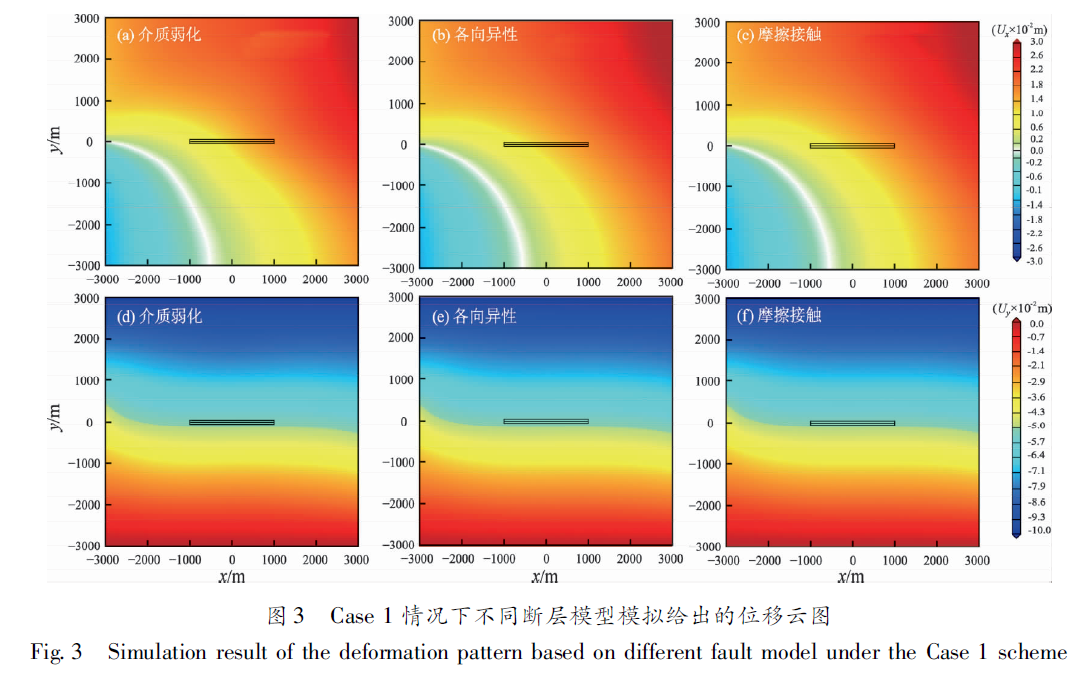 图2 多个小图横坐标、纵坐标“物理量/单位”一致，只标示在左侧和下方 表格文中表格采用三线表，栏头不用斜线，必要时加辅线，表中文字六号宋体。表题小五黑体，全文表格序号从1开始编号。示例：根据P波震相特征挑选出具有清晰sPL震相的波形用于震源深度分析，最终计算出贯穿山西断裂带上39个地震的震源深度值（见表1）。表1 sPL震相测定的6个地震的震源深度公式文中涉及有公式的，公式另起一行。公式序号右对齐，序号用“（）”括起，序号从1开始标注。重要变量必须在公式后进行解释。数学式转行时运算符号或关系符号放在此行末尾。示例：提取每个地震中Pg、Pn、Sg和Sn震相的震中距及走时，以震中距为横坐标，走时为纵坐标作散点图，并根据水平层状介质中的折射波时距曲线公式（1），可计算出层速度： T =Δ/V+b                                  （1）式中：T—走时；Δ—震中距；V—层速度；b—拟合得到的常数。T对应不同震相的走时，V分别代表不同的意义。                                                                                                                                                                                                                                                                                                                                                                                                                                                                                                                                                                                                                                                                                                                                                                                                                                                                                                                                                                                                                                                                                                                                                                                                                         量符号正文中公式、图件、表格中涉及变量的，需注意普通变量斜体表示，矢量和矩阵、向量符号以黑斜体表示（但矩阵中元素为一般斜体）；全文量符号定义明确、上下文统一。勿用同一个字母表示多种不同的量。勿用概念性的英文缩写表示变量，请用其他简短字母重新定义表示。参考文献在文中的引用引用他人论点，务必在文后参考文献中予以著录，并在引文处进行必要的标注。本刊采用的是著者—出版年制，具体参见GBT 7714—2015 文后参考文献著录规则。文中引用由作者姓氏与出版年构成，并置于“（ ）”内，若只标注姓氏无法识别该人名时，可标注姓名。“（ ）”内多个参考文献按年份排序。集体著作著述的文献可标注机关团体名称，倘若正文中已提及著者姓名，则在其后的“（ ）”内只标注出版年。参考文献文内标注格式：作者（年）提出……，或者……（作者，年；作者等，年）。示例：崇加军等（2010）首次提出利用50 km范围内的sPL震相来确定近震的震源深度。已有研究结果表明，基于近震深度震相sPL与P波的相对到时差可以较为准确地测定地震的震源深度，并在多个地震震源深度研究中取得了良好的效果（Luo et al，2010；谢祖军等，2012；包丰等，2013）。地震震级的规范表述地学类期刊中涉及到地震名称的表述方式一般有两种：一是“震中地名+震级标度字母符号+相应震级数值+地震”，如四川汶川MS8.0地震；二是“震中地名+震级数值+级地震”，如四川汶川8.0级地震。第一种表述方式明显更加科学、准确和规范，第二种表述方式属口语表述（因为地震震级是一个无量纲数）；一篇科技论文中只能出现一种表述方式，不能两种表述方式同时存在。两种表述方式中的震中地名应为省名+县级地名；震级标度字母符号的首字母需采用大写斜体，其余字母需采用大写下标；震级数值需保留1位小数。其他计量单位一律使用国家法定计量单位，用标准符号表示，如“m”、“km2”、“t”等；各种专业术语按国家标准使用；同一名词术语、计量单位、地名等要求全文统一。连接数值范围用“~”，连接时间和地名用“—”，如3~5 km，2000—2018年，映秀—北川断裂。数字与单位之间需要空一格，单位是度（角度，如360°）和%时除外。讨论和结论论文的最后应为讨论和结论（或结论）。结论应该有观测和实验结果引申得出，并注意与其他相关研究成果进行比较，切忌简单的罗列一遍实验结果，讨论得出的结论与观点应明确，实事求是。致谢（五号黑体）：对于不够署名条件,但对研究成果确有贡献者,如协助研究的实验人员、提出指导性意见的人员、为研究提供方便的机构或人员，可以“致谢”的形式列出。（五号楷体）参考文献（四号黑体）文后参考文献没有序号，作者结束后为年份。首先按文种（中文、日文、西文、俄文、其他文种）集中；然后按作者字顺和出版年排列。中文文献按汉语拼音字顺排列。英文文献按字母顺排列。注意①作者用姓前名后的形式，英文作者姓首字母大写，名可缩写，省略缩写点，作者1~3名时，全部署名；超过3名者，其后加“，等”或“, et al”。著录同一作者在同一年出版的多篇文献时，出版年后应用小写字母 a，b，c，…区别。②英文期刊名不用缩写，用全称，且实词首字母大写，英文题名首单词首字母大写，专有名词首字母大写，其余小写。中文小五宋体，英文小五Times New Roman。著录格式为：作者.出版年.书名:其他题名信息[M].译者名,译.版本(第1版不标注).出版地:出版者,起止页码. [图书专著格式]作者.出版年.析出文献题名[M]//专著主要责任者.专著题名:其他题名信息.版本.出版地:出版者,析出文献的起止页码. [图书专著析出格式]作者.出版年.题名:其他题名信息[J].刊名,卷号(期号):起止页码. [期刊中析出格式]作者.出版年.题名[D].出版地:出版者.[学位论文格式]作者.出版年.析出文献题名[C]//会议论文集主要责任者（任选）.会议论文集题名.出版地:出版者,起止页码.[会议论文集析出格式]专利申请者名.年份.专利题名:专利号[P].公告或公开日期. [专利文献格式]技术标准起草责任者.出版年.标准名称:标准编号[S].出版地:出版者. [技术标准格式]作者.发布或更新年.题名［文献类型标志/电子文献载体标志］.(发布或更新日期) [引用日期].获取和访问路径.[电子文献]作者.出版年.题名[R].出版地:出版者. [科技报告、手册等] 作者.出版年.题名[N].报纸名，出版日期（版次）.[报纸文章]示例：包丰，倪四道，赵建和，等. 2013. 时钟不准情形地震精定位研究以2011年1月19日安庆地震序列为例[J].地震学报，35(2):160-172.中国地震局地球物理研究所. 2022. 2022年6月10日四川阿坝州马尔康市5.8级、6.0级和5.2级地震科技支撑简报[R/OL].（2022-06-13）[2022-09-21]. https://www.cea-igp.ac.cn/kydt/279041.html.朱元清. 1997. 确定震源深度的PTD方法及其应用[J].地震地磁观测与研究，18(3):21-26.Langston C A. 1987. Depth of faulting during the 1968 Meckering, Australia, earthquake sequence determined from waveform analysis of local seismograms [J]. Journal of Geophysical Research: Solid Earth, 92(B11): 11561-11574.Luo Y, Ni S D, Zeng X F, et al. 2010. A shallow aftershock sequence in the north-eastern end of the Wenchuan earthquake aftershock zone [J]. Science China Earth Science, 53(11):1655-1664.Title（实词首字母大写）LIANG Moumou1, 3, ZHOU Mou2, ZHANG Moumou3 （姓全大写，名首字母大写）（1. Shanxi ××, Shanxi Taiyuan 030021, China；2. Sichuan Earthquake Agency, Sichuan Chengdu 610041, China; 3. Beijing ××, Beijing 102200, China)Abstract: ……Keywords:  ;  ; （英文用Times New Roman，注意标点符号是英文标点）序号发震时刻深度/km纬度/(°N)经度/(°E)震级(ML)序号发震时刻深度/km纬度/(°N)经度/(°E)震级(ML)12010-01-24 10:363035.57110.775.042015-05-20 05:53940.4114.253.122010-01-27 12:281937.2111.783.452015-06-02 18:512737.81112.543.732010-06-10 21:081137.77111.473.662016-03-12 11:141034.99110.893.4